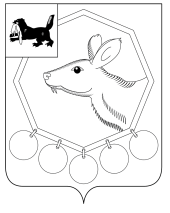 11.02.2020 № 25п/20РОССИЙСКАЯ ФЕДЕРАЦИЯИРКУТСКАЯ ОБЛАСТЬМУНИЦИПАЛЬНОЕ ОБРАЗОВАНИЕ «БАЯНДАЕВСКИЙ РАЙОН»МЭРПОСТАНОВЛЕНИЕ ОБ ОПРЕДЕЛЕНИИ ГРАНИЦ, ПРИЛЕГАЮЩИХ К НЕКОТОРЫМ ОРГАНИЗАЦИЯМ И ОБЪЕКТАМ, НА КОТОРЫХ НЕ ДОПУСКАЕТСЯ РОЗНИЧНАЯ ПРОДАЖА АЛКОГОЛЬНОЙ ПРОДУКЦИИНА ТЕРРИТОРИИ МО «БАЯНДАЕВСКИЙ РАЙОН»В целях определения границ территорий, на которых не допускается розничная продажа алкогольной продукции, в соответствии со статьей 16 Федерального закона от 22.11.1995 N 171-ФЗ "О государственном регулировании производства и оборота этилового спирта, алкогольной и спиртосодержащей продукции и об ограничении потребления (распития) алкогольной продукции", постановлением Правительства Российской Федерации от 27.12.2012 N 1425 "Об определении органами государственной власти субъектов Российской Федерации мест массового скопления граждан и мест нахождения источников повышенной опасности, в которых не допускается розничная продажа алкогольной продукции, а также определения органами местного самоуправления границ, прилегающих к некоторым организациям и объектам территорий, на которых не допускается розничная продажа алкогольной продукции", руководствуясь ст. ст. 33,48 Устава муниципального образования «Баяндаевский район», администрация муниципального образования «Баяндаевский район» постановляет:1. Утвердить перечень детских, образовательных, медицинских организаций, объектов спорта, оптовых и розничных рынков, объектов военного назначения, а также иных мест массового скопления граждан, определенных постановлением Правительства Иркутской области от 13 мая 2013 года N 185-пп, на прилегающих территориях к которым не допускается розничная продажа алкогольной продукции (приложение N 1).2. Определить границы прилегающих территорий к организациям и объектам, указанным в пункте 1 настоящего постановления, на которых не допускается розничная продажа алкогольной продукции в радиусе 30 метров.3. Установить способ расчета расстояния к организациям и объектам, указанным в пункте 1 настоящего постановления, по прямой линии вне зависимости от наличия пешеходной зоны или проезжей части, различного рода ограждений:а) при наличии обособленной территории - от входа для посетителей на обособленную территорию до входа для посетителей в стационарный торговый объект;б) при отсутствии обособленной территории - от входа для посетителей в здание (строение, сооружение), в котором расположены организации и (или) объекты, указанные в пункте 1 настоящего постановления, до входа для посетителей в стационарный торговый объект;в) при наличии нескольких входов для посетителей на обособленную территорию или здание расчет выполняется от каждого входа.4. Утвердить схемы границ прилегающих территорий к детским, образовательным, медицинским организациям, объектам спорта, оптовым и розничным рынкам, объектам военного назначения (приложение N 2).5. Главам муниципальных образований «Баяндай», «Васильевск», «Курумчинский», «Люры», «Покровка», «Половинка», «Нагалык», «Кырма», «Тургеневка», «Гаханы»,  «Ользоны», «Хогот»  в срок до 01.03.2020 года  представить в отдел экономики и охраны труда администрации муниципального образования «Баяндаевский район»  схемы границ прилегающих территорий к местам массового скопления граждан, определенных постановлением Правительства Иркутской области от 13 мая 2013 года N 185-пп.6. Настоящее постановление подлежит официальному опубликованию в газете "Заря" и размещению на официальном сайте администрации муниципального образования «Баяндаевский район».7. В течение 30 дней с момента издания направить данное постановление в Службу потребительского рынка и лицензирования Иркутской области.8. Контроль за исполнением настоящего постановления возложить на первого заместителя мэра Борхонова А.А.И.о. мэра МО «Баяндаевский район»А.А. Борхонов 				        Приложение №1	                                                                                 к постановлению администрации                                                                                  муниципального образования							      «Баяндаевский район»	                                                                                от «11» февраля 2020 № 25п/20ПЕРЕЧЕНЬдетских, образовательных, медицинских организаций, объектов спорта, оптовых и розничных рынков, объектов военного назначения,   а также  иных  мест массового скопления граждан,  определенных  постановлением Правительства Иркутской области  от 13 мая 2013 года №185-пп, на  которых не допускается розничная продажа алкогольной продукции                         	        Приложение № 2	                                                                                 к постановлению администрации                                                                                  муниципального образования							      «Баяндаевский район»	                                                                                от «11» февраля 2020 № 25п/20Схемыграниц прилегающих территорий к детским, образовательным, медицинским организациям, объектам спорта, оптовым и розничным рынкам, объектам военного назначения № п/пНаименование организации (объекта)Наименование организации (объекта)МестонахождениеМуниципальное образование «Баяндай»Муниципальное образование «Баяндай»Муниципальное образование «Баяндай»Муниципальное образование «Баяндай»1.1.МБОУ «Баяндаевская СОШ имени М.Б. Убодоева» Баяндаевский район, с. Баяндай, ул. Гагарина, 24  2.2.МБДОУ «Баяндаевский детский сад №2» Баяндаевский район, с. Баяндай, ул. Некунде, 5633МБДОУ «Баяндаевский детский сад №3» Баяндаевский район, с. Баяндай, ул. Советская, 108 4.4.Стационарное отделение ОГБУЗ «Баяндаевская ЦРБ»Баяндаевский район, с. Баяндай, ул. Гагарина, 4  5.5.ОГБУЗ «Баяндаевская ЦРБ»Баяндаевский район, с. Баяндай, ул. Полевая, 38 6.6.Спортивный объект: культурно-спортивный комплекс, стадионБаяндаевский район, с. Баяндай, ул. Бутунаева, 2А7.7.Детская площадкаБаяндаевский район, с. Баяндай, ул. 60 лет Октября, 1АМуниципальное образование «Васильевск»Муниципальное образование «Васильевск»Муниципальное образование «Васильевск»Муниципальное образование «Васильевск»1.1.МБОУ «Васильевская СОШ» Баяндаевский район, с. Васильевка, ул. Центральная, 8 2.2.МБДОУ «Васильевский детский сад №3 Баяндаевский район, с. Васильевка, ул. Перевалова, 33.3.Васильевская сельская врачебная амбулаторияБаяндаевский район, с. Васильевка, ул. Центральная, 534.4.Лидинский фельдшерско-акушерский пунктБаяндаевский район, д. Лидинская, ул. Солнечная, 23-15.5.Харагунский фельдшерско-акушерский пунктБаяндаевский район, д. Харагун, ул. Трактовая, 8-2Муниципальное образование «Курумчинский»Муниципальное образование «Курумчинский»Муниципальное образование «Курумчинский»Муниципальное образование «Курумчинский»1.1.МБОУ «Загатуйская СОШ»Баяндаевский район, д. Загатуй, Микрорайон №1, д.372.2.МБДОУ «Загатуйский детский сад «Сказка»Баяндаевский район, д. Загатуй, Микрорайон №1, д.383.3.Загатуйская сельская врачебная амбулаторияБаяндаевский район, д. Загатуй, Микрорайон №2, д.3144СтадионБаяндаевский район, д. Загатуй, Микрорайон №1, д.37 А5.5.МБОУ «Хатар-Хадайская СОШ»Баяндаевский район, с. Хадай, ул. Трактовая, 286.6.Хадайский фельдшерско-акушерский пунктБаяндаевский район, с. Хадай, ул. Трактовая, 16-17.7.Наумовский фельдшерско-акушерский пунктБаяндаевский район, д. Наумовка, ул. Центральная, 378.8.Многофункциональная спортивная площадкаБаяндаевский район, с. Хадай, ул. Трактовая, 70Муниципальное образование «Люры»Муниципальное образование «Люры»Муниципальное образование «Люры»Муниципальное образование «Люры»1.1.МБОУ «Люрская СОШ»Баяндаевский район, д. Люры, ул. Мира, 232.2.Люрский фельдшерско-акушерский пунктБаяндаевский район, д. Люры, ул. Мира, 13.3.Бохолдойский фельдшерско-акушерский пунктБаяндаевский район, д. Бохолдой, ул. Муринская, 18 А Муниципальное образование «Покровка»Муниципальное образование «Покровка»Муниципальное образование «Покровка»Муниципальное образование «Покровка»1.1.МБДОУ «Покровский детский сад «Улыбка»Баяндаевский район, с. Покровка, ул. Молодежная, 12.2.МБОУ «Покровская СОШ»Баяндаевский район, с. Покровка, ул. Мира, 1Муниципальное образование «Половинка»Муниципальное образование «Половинка»Муниципальное образование «Половинка»Муниципальное образование «Половинка»1.1.МБДОУ «Половинский детский сад «Колосок»Баяндаевский район, с. Половинка, ул. Фрунзе, 342.2.МБОУ «Половинская СОШ»Баяндаевский район, с. Половинка, ул. Фрунзе, 153.3.Половинский фельдшерско-акушерский пунктБаяндаевский район, с. Покровка, ул. Фрунзе, 354.4.СтадионБаяндаевский район, с. Половинка, пер. Клубный, 65.5.МБДОУ «Шаманский детский сад Баяндаевский район, д. Шаманка, ул. Колхозная, 106.6.МБОУ «Шаманская начальная общеобразовательная школа»Баяндаевский район, д. Шаманка, ул. Бурлова, 387.7.Шаманский фельдшерско-акушерский пунктБаяндаевский район, д. Шаманка, ул. Бурлова, 11 А8.8.МБОУ «Уланская начальная общеобразовательная школа»Баяндаевский район, д. Улан, ул. Подгорная, 129.9.Уланский фельдшерско-акушерский пунктБаяндаевский район, д. Улан, ул. Подгорная, 22Муниципальное образование «Гаханы»Муниципальное образование «Гаханы»Муниципальное образование «Гаханы»Муниципальное образование «Гаханы»1.1.МБОУ «Гаханская СОШ»Баяндаевский район, д. Бадагуй, ул. Урбаева, 22.2.Маралтуйский фельдшерско-акушерский пунктБаяндаевский район, д. Идыгей, ул. Нагорная, 13.3.Бадагуйский фельдшерско-акушерский пунктБаяндаевский район, д. Бадагуй, ул. Краснодарская, 13Муниципальное образование «Ользоны»Муниципальное образование «Ользоны»Муниципальное образование «Ользоны»Муниципальное образование «Ользоны»1.1.МБДОУ «Ользоновский детский сад «Аленушка»Баяндаевский район, с. Ользоны, ул. Гагарина, 152.2.МБОУ «Ользоновская СОШ»Баяндаевский район, с. Ользоны, ул. Титова, 8-23.3.Ользоновская участковая больница Баяндаевский район, с. Ользоны, ул. Березовая роща, 14.4.МБОУ «Кокоринская ООШ»Баяндаевский район, д. Кокорино, ул. Центральная, 75.5.Кокоринский фельдшерско-акушерский пунктБаяндаевский район, д. Кокорино, ул. Центральная, 3Муниципальное образование «Кырма»Муниципальное образование «Кырма»Муниципальное образование «Кырма»Муниципальное образование «Кырма»1.1.МБДОУ «Кырменский детский сад»Баяндаевский район, с. Байша, ул. Заречная, 12.2.МБОУ «Кырменская ООШ»Баяндаевский район, с. Байша, ул. Школьная, 13.3.Кырменская сельская врачебная амбулаторияБаяндаевский район, с. Байша, ул. Центральная, 64 А4.4.МБОУ «Нагатайская начальная общеобразовательная школа»Баяндаевский район, д. Нагатай, ул. Центральная, 1 А5.5.Нагатайский фельдшерско-акушерский пунктБаяндаевский район, д. Нагатай, ул. Центральная, 5-16.6.МБОУ «Тухумская начальная общеобразовательная школа»Баяндаевский район, д. Тухум, ул. Центральная, 1 А7.7.Тухумский фельдшерско-акушерский пунктБаяндаевский район, д. Тухум, ул. Центральная, 1 БМуниципальное образование «Нагалык»Муниципальное образование «Нагалык»Муниципальное образование «Нагалык»Муниципальное образование «Нагалык»1.1.МБДОУ «Нагалыкский детский сад»Баяндаевский район, с. Нагалык, ул. Трактовая, 212.2.МБОУ «Нагалыкская СОШ»Баяндаевский район, с. Нагалык, ул. Ленина, 63.3.Нагалыкская фельдшерско-акушерский пункт Баяндаевский район, с. Нагалык, ул. Школьная, 4-244Отделение ОГБУЗ «Баяндаевская ЦРБ» санаторий «Нагалык»Баяндаевский район, с. Нагалык, ул. Ленина, 125.5.Культурно-спортивный комплексБаяндаевский район, с. Нагалык, ул. Ленина, 8 В6.6.СтадионБаяндаевский район, с. Нагалык, ул.Трактовая,9Г7.7.Нухунурский фельшерско-акушерский пунктБаяндаевский район, д. Нухунур, ул. Хургалдайраг, 78.8.Еленинский фельшерско-акушерский пунктБаяндаевский район, д. Еленинск, ул. Горная, 1Муниципальное образование «Тургеневка»Муниципальное образование «Тургеневка»Муниципальное образование «Тургеневка»Муниципальное образование «Тургеневка»1.1.МБДОУ «Тургеневский детский сад»Баяндаевский район, с. Тургеневка, ул. Школьная, 382.2.МБОУ «Тургеневская СОШ»Баяндаевский район, с. Тургеневка, ул. Школьная, 413.3.Тургеневский фельдшерско-акушерский пунктБаяндаевский район, с. Тургеневка, ул. Школьная, 36Муниципальное образование «Хогот»Муниципальное образование «Хогот»Муниципальное образование «Хогот»Муниципальное образование «Хогот»1.1.МБДОУ «Хоготовский детский сад»Баяндаевский район, с. Хогот, ул. Трактовая, 852.2.МБОУ «Хоготовская СОШ им. А.О. Бороноева»Баяндаевский район, с. Хогот, ул. Трактовая, 853.3.Хоготовская участковая больницаБаяндаевский район, с. Хогот, ул. Трактовая, 41 В4.4.Культурно-спортивный комплексБаяндаевский район, с. Хогот, ул. Трактовая, 26 В5.5.Хандагайский фельдшерско-акушерский пунктБаяндаевский район, д. Хандагай, ул. Нагорная, 136.6.Шутхалунский фельдшерско-акушерский пунктБаяндаевский район, д. Шутхулун, ул. Трактовая, 497.7.Кайзеранский фельдшерско-акушерский пунктБаяндаевский район, д. Кайзеран, ул. Клубная, 5-18.8.Старо-Хоготовский фельдшерско-акушерский пунктБаяндаевский район, д. Старый Хогот, ул. Трактовая, 33-2, 9. 9. Культурно-спортивный комплексБаяндаевский район, с. Хогот, ул. Трактовая, 26 В10.10.Хоккейный кортБаяндаевский район, с. Хогот, ул. Трактовая, 85 В11.11.СтадионБаяндаевский район, с. Хогот, ул. Трактовая, 2 Б№ п/пНаименование организации (объекта)Наименование организации (объекта)МестонахождениеМуниципальное образование «Баяндай»Муниципальное образование «Баяндай»Муниципальное образование «Баяндай»Муниципальное образование «Баяндай»1.1.МБОУ «Баяндаевская СОШ имени М.Б. Убодоева» Баяндаевский район, с. Баяндай, ул. Гагарина, 24  2.2.МБДОУ «Баяндаевский детский сад №2» Баяндаевский район, с. Баяндай, ул. Некунде, 5633МБДОУ «Баяндаевский детский сад №3» Баяндаевский район, с. Баяндай, ул. Советская, 108 4.4.Стационарное отделение ОГБУЗ «Баяндаевская ЦРБ»Баяндаевский район, с. Баяндай, ул. Гагарина, 4  5.5.ОГБУЗ «Баяндаевская ЦРБ»Баяндаевский район, с. Баяндай, ул. Полевая, 38 6.6.Спортивный объект: культурно-спортивный комплекс, стадионБаяндаевский район, с. Баяндай, ул. Бутунаева, 2А7.7.Детская площадкаБаяндаевский район, с. Баяндай, ул. 60 лет Октября, 1АМуниципальное образование «Васильевск»Муниципальное образование «Васильевск»Муниципальное образование «Васильевск»Муниципальное образование «Васильевск»1.1.МБОУ «Васильевская СОШ» Баяндаевский район, с. Васильевка, ул. Центральная, 8 2.2.МБДОУ «Васильевский детский сад №3 Баяндаевский район, с. Васильевка, ул. Перевалова, 33.3.Васильевская сельская врачебная амбулаторияБаяндаевский район, с. Васильевка, ул. Центральная, 534.4.Лидинский фельдшерско-акушерский пунктБаяндаевский район, д. Лидинская, ул. Солнечная, 23-15.5.Харагунский фельдшерско-акушерский пунктБаяндаевский район, д. Харагун, ул. Трактовая, 8-2Муниципальное образование «Курумчинский»Муниципальное образование «Курумчинский»Муниципальное образование «Курумчинский»Муниципальное образование «Курумчинский»1.1.МБОУ «Загатуйская СОШ»Баяндаевский район, с. Загатуй, Микрорайон №1, д.372.2.МБДОУ «Загатуйский детский сад «Сказка»Баяндаевский район, с. Загатуй, Микрорайон №1, д.383.3.Загатуйская сельская врачебная амбулаторияБаяндаевский район, с. Загатуй, Микрорайон №2, д.3144СтадионБаяндаевский район, с. Загатуй, Микрорайон №1, д.37 А5.5.МБОУ «Хатар-Хадайская СОШ»Баяндаевский район, с. Хадай, ул. Трактовая, 286.6.Хадайский фельдшерско-акушерский пунктБаяндаевский район, с. Хадай, ул. Трактовая, 16-17.7.Наумовский фельдшерско-акушерский пунктБаяндаевский район, д. Наумовка, ул. Центральная, 378.8.Многофункциональная спортивная площадкаБаяндаевский район, с. Хадай, ул. Трактовая, 70Муниципальное образование «Люры»Муниципальное образование «Люры»Муниципальное образование «Люры»Муниципальное образование «Люры»1.1.МБОУ «Люрская СОШ»Баяндаевский район, д. Люры, ул. Мира, 232.2.Люрский фельдшерско-акушерский пунктБаяндаевский район, д. Люры, ул. Мира, 13.3.Бохолдойский фельдшерско-акушерский пунктБаяндаевский район, д. Бохолдой, ул. Муринская, 18 АМуниципальное образование «Покровка»Муниципальное образование «Покровка»Муниципальное образование «Покровка»Муниципальное образование «Покровка»1.1.МБДОУ «Покровский детский сад «Улыбка»Баяндаевский район, с. Покровка, ул. Молодежная, 12.2.МБОУ «Покровская СОШ»Баяндаевский район, с. Покровка, ул. Мира, 1Муниципальное образование «Половинка»Муниципальное образование «Половинка»Муниципальное образование «Половинка»Муниципальное образование «Половинка»1.1.МБДОУ «Половинский детский сад «Колосок»Баяндаевский район, с. Половинка, ул. Фрунзе, 342.2.МБОУ «Половинская СОШ»Баяндаевский район, с. Половинка, ул. Фрунзе, 153.3.Половинский фельдшерско-акушерский пунктБаяндаевский район, с. Покровка, ул. Фрунзе, 354.4.СтадионБаяндаевский район, с. Половинка, пер. Клубный, 65.5.МБДОУ «Шаманский детский сад Баяндаевский район, д. Шаманка, ул. Колхозная, 106.6.МБОУ «Шаманская начальная общеобразовательная школа»Баяндаевский район, д. Шаманка, ул. Бурлова, 387.7.Шаманский фельдшерско-акушерский пунктБаяндаевский район, д. Шаманка, ул. Бурлова, 11 А8.8.МБОУ «Уланская начальная общеобразовательная школа»Баяндаевский район, д. Улан, ул. Подгорная, 129.9.Уланский фельдшерско-акушерский пунктБаяндаевский район, д. Улан, ул. Подгорная, 22Муниципальное образование «Гаханы»Муниципальное образование «Гаханы»Муниципальное образование «Гаханы»Муниципальное образование «Гаханы»1.1.МБОУ «Гаханская СОШ»Баяндаевский район, д. Бадагуй, ул. Урбаева, 22.2.Маралтуйский фельдшерско-акушерский пунктБаяндаевский район, д. Идыгей, ул. Нагорная, 13.3.Бадагуйский фельдшерско-акушерский пунктБаяндаевский район, д. Бадагуй, ул. Краснодарская, 13Муниципальное образование «Ользоны»Муниципальное образование «Ользоны»Муниципальное образование «Ользоны»Муниципальное образование «Ользоны»1.1.МБДОУ «Ользоновский детский сад «Аленушка»Баяндаевский район, с. Ользоны, ул. Гагарина, 152.2.МБОУ «Ользоновская СОШ»Баяндаевский район, с. Ользоны, ул. Титова, 8-23.3.Ользоновская участковая больница Баяндаевский район, с. Ользоны, ул. Березовая роща, 14.4.МБОУ «Кокоринская ООШ»Баяндаевский район, д. Кокорино, ул. Центральная, 75.5.Кокоринский фельдшерско-акушерский пунктБаяндаевский район, д. Кокорино, ул. Центральная, 3Муниципальное образование «Кырма»Муниципальное образование «Кырма»Муниципальное образование «Кырма»Муниципальное образование «Кырма»1.1.МБДОУ «Кырменский детский сад»Баяндаевский район, с. Байша, ул. Заречная, 12.2.МБОУ «Кырменская ООШ»Баяндаевский район, с. Байша, ул. Школьная, 13.3.Кырменская сельская врачебная амбулаторияБаяндаевский район, с. Байша, ул. Центральная, 64 А4.4.МБОУ «Нагатайская начальная общеобразовательная школа»Баяндаевский район, д. Нагатай, ул. Центральная, 1 А5.5.Нагатайский фельдшерско-акушерский пунктБаяндаевский район, д. Нагатай, ул. Центральная, 5-16.6.МБОУ «Тухумская начальная общеобразовательная школа»Баяндаевский район, д. Тухум, ул. Центральная, 1 А7.7.Тухумский фельдшерско-акушерский пунктБаяндаевский район, д. Тухум, ул. Центральная, 1 БМуниципальное образование «Нагалык»Муниципальное образование «Нагалык»Муниципальное образование «Нагалык»Муниципальное образование «Нагалык»1.1.МБДОУ «Нагалыкский детский сад»Баяндаевский район, с. Нагалык, ул. Трактовая, 212.2.МБОУ «Нагалыкская СОШ»Баяндаевский район, с. Нагалык, ул. Ленина, 63.3.Нагалыкская фельдшерско-акушерский пункт Баяндаевский район, с. Нагалык, ул. Школьная, 4-244Отделение ОГБУЗ «Баяндаевская ЦРБ» санаторий «Нагалык»Баяндаевский район, с. Нагалык, ул. Ленина, 125.5.Культурно-спортивный комплексБаяндаевский район, с. Нагалык, ул. Ленина, 8 В6.6.СтадионБаяндаевский район, с. Нагалык, ул.Трактовая,9Г7.7.Нухунурский фельшерско-акушерский пунктБаяндаевский район, д. Нухунур, ул. Хургалдайраг, 78.8.Еленинский фельшерско-акушерский пунктБаяндаевский район, д. Еленинск, ул. Горная, 1Муниципальное образование «Тургеневка»Муниципальное образование «Тургеневка»Муниципальное образование «Тургеневка»Муниципальное образование «Тургеневка»1.1.МБДОУ «Тургеневский детский сад»Баяндаевский район, с. Тургеневка, ул. Школьная, 382.2.МБОУ «Тургеневская СОШ»Баяндаевский район, с. Тургеневка, ул. Школьная, 413.3.Тургеневский фельдшерско-акушерский пунктБаяндаевский район, с. Тургеневка, ул. Школьная, 36Муниципальное образование «Хогот»Муниципальное образование «Хогот»Муниципальное образование «Хогот»Муниципальное образование «Хогот»1.1.МБДОУ «Хоготовский детский сад»Баяндаевский район, с. Хогот, ул. Трактовая, 852.2.МБОУ «Хоготовская СОШ им. А.О. Бороноева»Баяндаевский район, с. Хогот, ул. Трактовая, 853.3.Хоготовская участковая больницаБаяндаевский район, с. Хогот, ул. Трактовая, 41 В4.4.Культурно-спортивный комплексБаяндаевский район, с. Хогот, ул. Трактовая, 26 В5.5.Хандагайский фельдшерско-акушерский пунктБаяндаевский район, д. Хандагай, ул. Нагорная, 136.6.Шутхалунский фельдшерско-акушерский пунктБаяндаевский район, д. Шутхулун, ул. Трактовая, 497.7.Кайзеранский фельдшерско-акушерский пунктБаяндаевский район, д. Кайзеран, ул. Клубная, 5-18.8.Старо-Хоготовский фельдшерско-акушерский пунктБаяндаевский район, д. Старый Хогот, ул. Трактовая, 33-2, 9. 9. Культурно-спортивный комплексБаяндаевский район, с. Хогот, ул. Трактовая, 26 В10.10.Хоккейный кортБаяндаевский район, с. Хогот, ул. Трактовая, 85 В11.11.СтадионБаяндаевский район, с. Хогот, ул. Трактовая, 2 Б